Мастер-класс «Цветы для любимой мамы» для детей старше-подготовительной группы дошкольного возрастаПриближается один из самых важных праздников года - День 8 Марта. День, когда все дети и взрослые очередной раз могут поблагодарить за заботу и признаться своим мамам в любви. К этому празднику наша группа готовилась заранее. Подарок на День 8 Марта оказывается прекрасным способом поблагодарить маму. Дети старше-подготовительной с радостью сделают цветы своими руками, чтобы было приятно и радостно маме.Цель: продолжать учить делать цветы из бумаги для мамы.Задачи: научить детей старше – подготовительной группы делать цветы из бумаги, рассказать о последовательности и приемах изготовления цветов, воспитывать у детей усидчивость и аккуратность, уважительное отношение к труду.Материалы: бумага цветная, ножницы, цветной картон, клей,простой карандаш,кисточка, салфетка.Этапы работы:Из цветного картона, сложенного пополам вырезаем кружку. Из цветной бумаги дети вырезают по шаблону цветы и наклеивают на кружку. Из цветного картона делаем стебель, из зеленого картона листья, дети вырезают по шаблону из цветного картона цветы. Внутри кружки наклеиваем стебель, листья. На стебель наклеиваем цветы. Получились красивые цветы для мамы.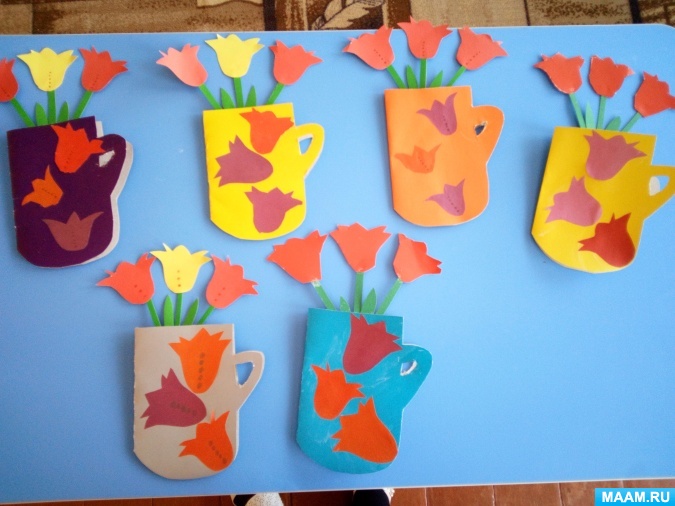 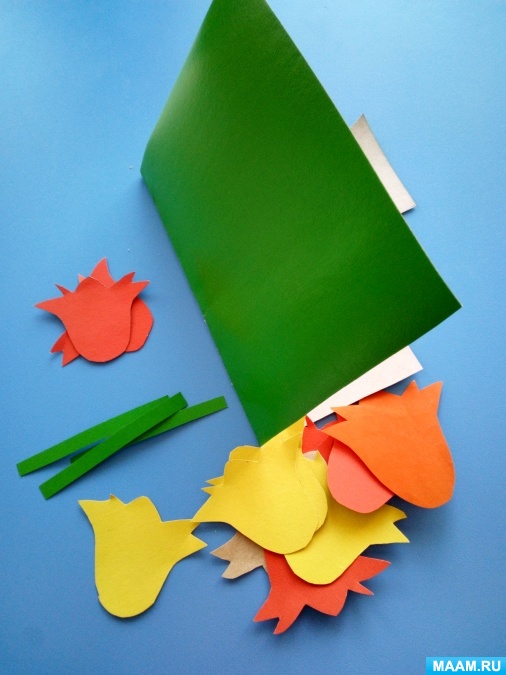 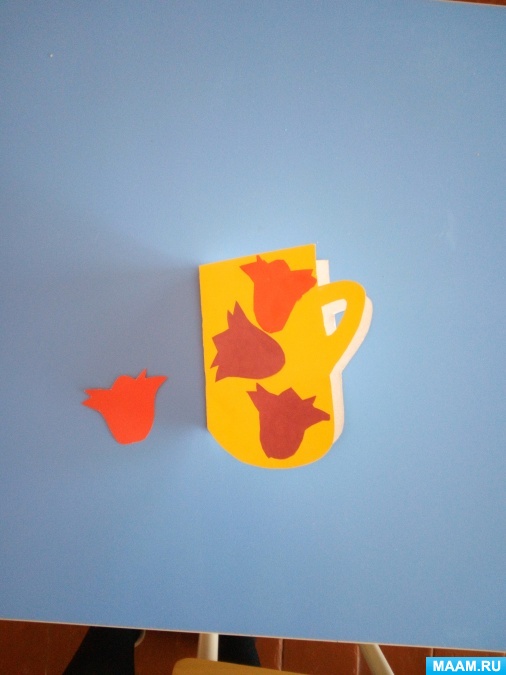 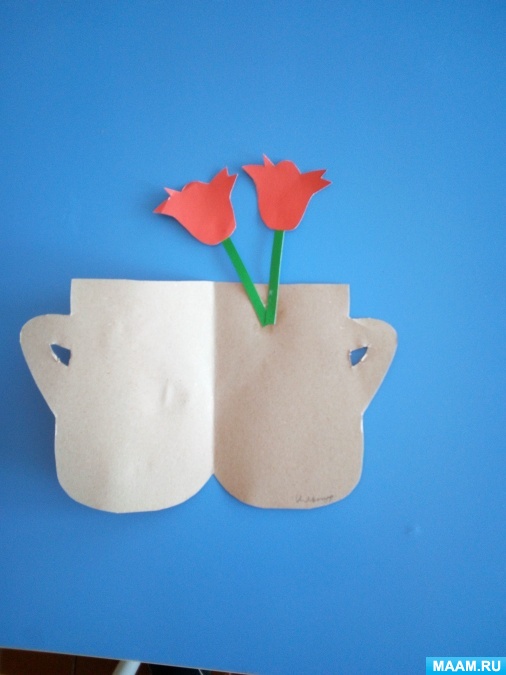 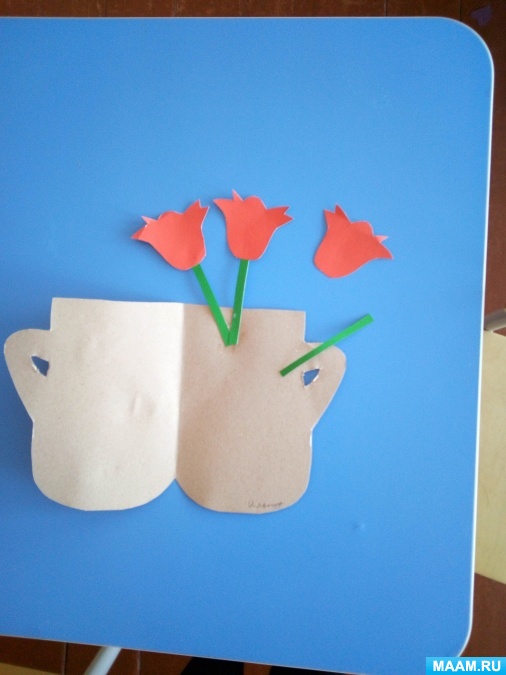 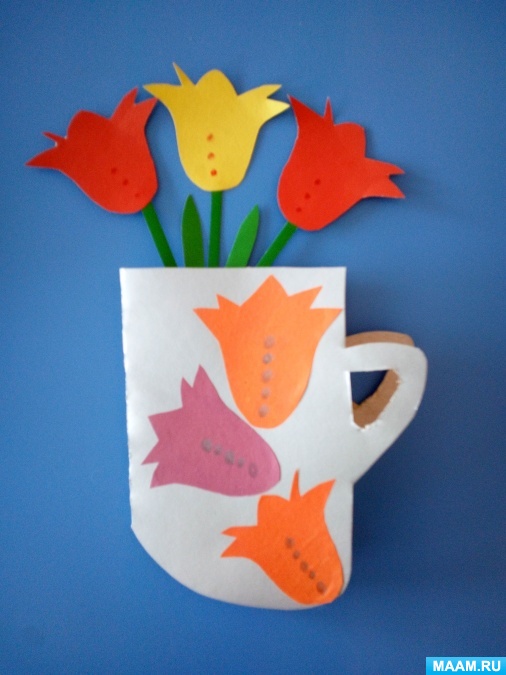 